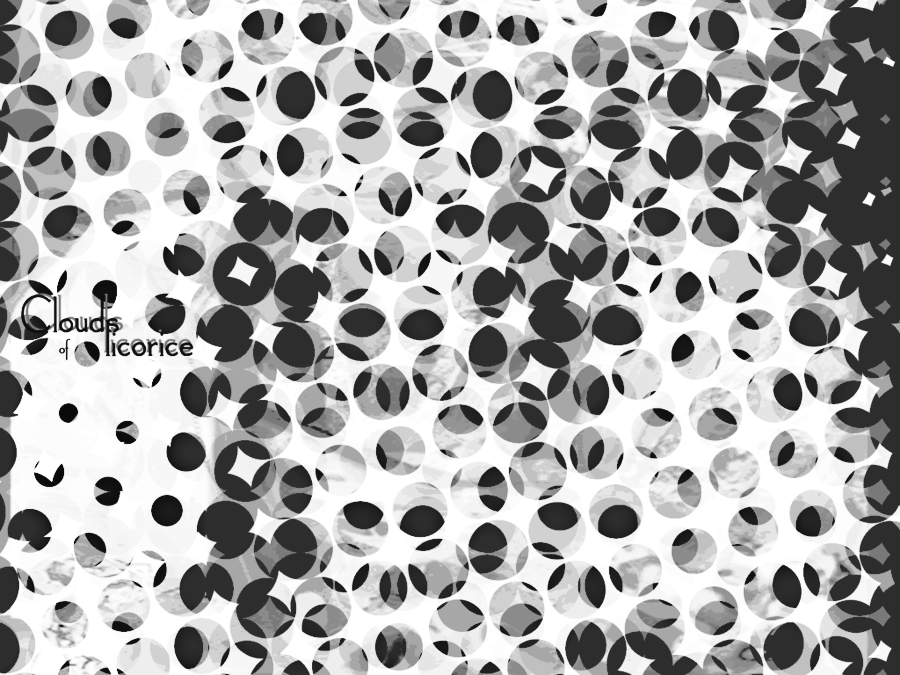 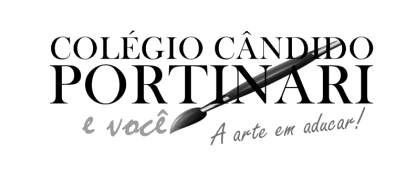 PORTUGUÊS:Substantivo: primitivo e derivado- módulo páginas: 9 e 10/ 34;Verbo: conjugações e tempo – módulo página: 39 – caderno;Pronomes: pessoais do caso reto – caderno;Plural e singular – módulo página: 35.Produção textual – textos para apoio: módulo de Português: página – 29/ apostila.Estudar também pelo caderno de apoio ortográfico!CIÊNCIAS:Cuidando da água- módulo páginas: 7, 13 a 15;Cuidando do solo – módulo páginas: 18 a 20 e 25;Camada de ozônio – módulo páginas: 36 a 39. MATEMÁTICA:Matemática nas brincadeiras – módulo páginas: 12 à 16;Frações de real – módulo páginas: 69 e 70;Números decimais – módulo páginas: 71 à 75;Sistema de medida – módulo páginas: 91 à 97;As quatros operações.HISTÓRIA:O governo de Maurício de Nassau – módulo páginas: 7 a 9;A sociedade colonial – módulo páginas: 14 a 22;A cultura colonial – módulo páginas: 26 a 31.INGLÊSVocabulário do cap. 2, 3 e 4 e verbos de ação.GEOGRAFIA: Setor primário – módulo páginas: 15 à 18;Setor secundário e terciário – módulo páginas: 24 e 25, 28 e 29Obs.: Todos os alunos sairão após a prova;Deverão estudar pelo caderno de apoio e módulo.Segunda (25/09)Terça (26/09)Quarta (27/09)Quinta (28/09)Sexta (29/09)Português eRedaçãoCiênciasMatemáticaHistória eInglêsGeografia